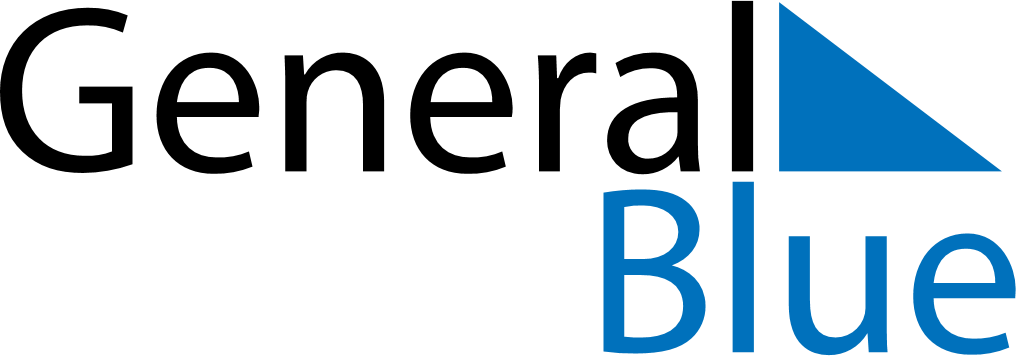 September 2028September 2028September 2028September 2028September 2028September 2028CanadaCanadaCanadaCanadaCanadaCanadaMondayTuesdayWednesdayThursdayFridaySaturdaySunday12345678910Labour Day1112131415161718192021222324252627282930National Day for Truth and ReconciliationNOTES